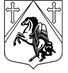 КРАСНОБОРСКОЕ  ГОРОДСКОЕ  ПОСЕЛЕНИЕТОСНЕНСКОГО  РАЙОНА  ЛЕНИНГРАДСКОЙ  ОБЛАСТИ                                                      АДМИНИСТРАЦИЯ                                                              ПОСТАНОВЛЕНИЕ 14.06.2018   № 170 Об утверждении Порядка и перечня случаев                                               оказания на возвратной и (или) безвозвратнойоснове за счет средств местного бюджета дополнительной помощи при возникновении неотложной необходимости в проведении капитального ремонта общего имущества в многоквартирных домах, расположенных на территории  Красноборского городского поселения Тосненского района Ленинградской областиНа основании пункта 9.3 части 1 статьи 14 Жилищного кодекса Российской Федерации, Бюджетного кодекса Российской Федерации, Федерального закона от 06.10.2003 № 131-ФЗ «Об общих принципах организации местного самоуправления в Российской Федерации», Устава Красноборского городского поселения Тосненского района Ленинградской области            ПОСТАНОВЛЯЮ:     	1. Утвердить Порядок и перечень случаев оказания на возвратной и (или) безвозвратной основе за счет средств местного бюджета дополнительной помощи при возникновении неотложной необходимости в проведении капитального ремонта общего имущества в многоквартирных домах, расположенных на территории Красноборского городского поселения Тосненского района Ленинградской области (Приложение № 1).             2. Настоящее постановление вступает в силу с момента принятия и подлежит размещению на сайте администрации Красноборского городского поселения Тосненского района Ленинградской области: http://www.krbor.ru/.           3.  Контроль за исполнением настоящего постановления оставляю за собой.                                   Глава  администрации                                                 О.В. ПлатоноваМатвеев Д.Ю. 8(813)6162260Приложение  № 1                                                                                         к постановлению администрации                            Красноборского городского поселения Тосненского района Ленинградской                 области от  14.06.2018 № 170  Порядок и перечень случаев  оказания на возвратной и (или) безвозвратной основе за счет средств местного бюджета дополнительной помощи при возникновении неотложной необходимости в проведении капитального ремонта общего имущества в многоквартирных домах, расположенных на территории Красноборского городского поселения Тосненского района Ленинградской области1. Общие положения1.1. Настоящий Порядок, устанавливающий механизм оказания на возвратной и (или) безвозвратной основе за счет средств местного бюджета Красноборского городского поселения Тосненского района Ленинградской области дополнительной помощи (далее -  Субсидия) при возникновении неотложной необходимости в проведении капитального ремонта общего имущества в многоквартирных домах, расположенных на территории Красноборского городского поселения Тосненского района Ленинградской области (далее – Порядок), разработан в соответствии с:- Бюджетным кодексом Российской Федерации;- Жилищным кодексом Российской Федерации.1.2. В соответствии с частью 1 статьи 191 Жилищного кодекса Российской Федерации муниципальная поддержка предоставляется товариществам собственников жилья, жилищным, жилищно-строительным кооперативам, созданным в соответствии с Жилищным кодексом Российской Федерации, управляющим организациям, региональному оператору капитального ремонта многоквартирных домов (далее – Получатели субсидии). Субсидия предоставляется в заявительном порядке в пределах средств, предусмотренных в бюджете Красноборского городского поселения Тосненского района Ленинградской области.1.3. Главным распорядителем средств бюджета Красноборского городского поселения Тосненского района Ленинградской области является администрация Красноборского городского поселения Тосненского района Ленинградской области (далее — Администрация).            1.4. Оказание на возвратной и (или) безвозвратной основе дополнительной финансовой помощи за счет средств местного  бюджета осуществляется в случае отсутствия возможности проведения капитального ремонта многоквартирного дома для ликвидации последствий аварии, иных чрезвычайных ситуаций природного или техногенного характера (далее – Чрезвычайная ситуация) за счет средств Получателя субсидии в связи с превышением стоимости работ и (или) услуг, указанной в сметах на проведение капитального ремонта многоквартирного дома при ликвидации последствий Чрезвычайной ситуации, над прогнозируемым совокупным объемом поступлений за счет уплаты взносов на капитальный ремонт в многоквартирном доме в пределах срока действия региональной программы капитального ремонта. Режим чрезвычайной ситуации должен быть введен Администрацией.            1.5. Получатели Субсидии должны соответствовать следующим требованиям на первое число месяца, предшествующего месяцу, в котором планируется заключение Соглашения:            - отсутствие неисполненной обязанности по уплате налогов, сборов, страховых взносов, пеней, штрафов, процентов, подлежащих уплате в соответствии с законодательством Российской Федерации о налогах и сборах;         - отсутствие просроченной задолженности по возврату в бюджет Красноборского городского поселения Тосненского района Ленинградской области субсидий, бюджетных инвестиций и иной просроченной задолженности перед бюджетом Красноборского городского поселения Тосненского района Ленинградской области;       - Получатели субсидии - юридические лица не должны находиться в процессе реорганизации, ликвидации, банкротства, а получатели субсидии - индивидуальные предприниматели не должны прекратить деятельность в качестве индивидуального предпринимателя;       - Получатели субсидии не должны являться иностранными юридическими лицами, в том числе местом регистрации которых является государство или территория, включенные в утверждаемый Министерством финансов Российской Федерации перечень государств и территорий, предоставляющих льготный налоговый режим налогообложения и (или) не предусматривающих раскрытия и предоставления информации при проведении финансовых операций (офшорные зоны) в отношении таких юридических лиц (далее - офшорные компании), а также российскими юридическими лицами, в уставном (складочном) капитале которых доля участия офшорных компаний в совокупности превышает 50 процентов.2. Условия и порядок предоставления субсидии2.1. Для получения Субсидии Получатель субсидии в течение 2 (двух) рабочих дней со дня принятия решения об отсутствии возможности проведения капитального ремонта многоквартирного дома для ликвидации чрезвычайной ситуации представляет в Администрацию следующие документы и сведения:- заявление на предоставление на возвратной и (или) безвозвратной основе за счет средств местного бюджета Красноборского городского поселения Тосненского района Ленинградской области дополнительной помощи при возникновении неотложной необходимости в проведении капитального ремонта общего имущества в многоквартирных домах, расположенных на территории Красноборского городского поселения Тосненского района Ленинградской области;         -  сведения о соответствии требованиям, установленным пунктами 1.2. и 1.5. настоящего Порядка;         - копия акта обследования многоквартирного дома с указанием характера и объемов разрушений (повреждений) с приложением фото - и (или) видеоматериалов, подтверждающих разрушения (повреждения);         - копии дефектных ведомостей и смет на проведение капитального ремонта многоквартирного дома при ликвидации последствий Чрезвычайной ситуации, проверенные и согласованные Получателем субсидии;        -  сведения о прогнозируемом совокупном объеме поступлений за счет уплаты взносов на капитальный ремонт в многоквартирном доме, в котором возникла Чрезвычайная ситуация, в пределах срока действия региональной программы капитального ремонта.        2.2.  Администрация регистрирует документы и сведения в день их поступления.        2.3. Администрация в течение 7 (семи) рабочих дней со дня регистрации документов и сведений осуществляет их проверку и принимает решение о возможности или невозможности предоставления Субсидии.         2.4. Решение о невозможности предоставления Субсидии Получателю субсидии принимается Администрацией в следующих случаях:       - в дефектных ведомостях и сметах, представленных в соответствии с пунктом 2.1. настоящего Порядка, содержатся работы и (или) услуги, не предусмотренные перечнем услуг и (или) работ по капитальному ремонту общего имущества в многоквартирных домах, оказание и (или) выполнение которых финансируются за счет средств фонда капитального ремонта многоквартирных домов, сформированного исходя из минимального размера взноса на капитальный ремонт многоквартирных домов, расположенных на территории Красноборского городского поселения Тосненского района Ленинградской области;      -  не представлены (представлены не в полном объеме) документы и сведения, указанные в пункте 2.1. настоящего Порядка;      -  в представленных документах и сведениях содержится недостоверная информация;      -  отсутствие бюджетных ассигнований, предусмотренных в местном бюджете.2.5. В случае принятия решения о невозможности предоставления Субсидии Получателю субсидии Администрация в течение 3 (трех) рабочих дней со дня принятия решения извещает Получателя субсидии о принятом решении с указанием причины принятия такого решения.2.6. В случае принятия решения о возможности предоставления Субсидии Получателю субсидии Администрация в течение 3 (трех) рабочих дней со дня принятия решения направляет Получателю субсидии проект соглашения о предоставлении дополнительной помощи за счет средств бюджета Красноборского городского поселения Тосненского района Ленинградской области (далее – Соглашение).2.7. Администрация не позднее 20 (двадцати) рабочих дней со дня принятия решения о возможности предоставления Субсидии Получателю субсидии заключает с Получателем субсидии Соглашение.В Соглашении предусматриваются:- реквизиты счета Получателя субсидии, на который подлежит перечислению Субсидия;-  обязательные условия предоставления Субсидии, установленные ст. 78.1. Бюджетного кодекса Российской Федерации;- сроки, периодичность, порядок и формы представления Получателем субсидии отчетности об использовании Субсидии.2.8.  Расчет размера Субсидии производится по формуле:           Суб. = Вкр - Сработ, где:           Суб.- размер Субсидии;Вкр - прогнозируемый совокупный объем поступлений за счет уплаты взносов на капитальный ремонт в многоквартирном доме, в котором возникла чрезвычайная ситуация, в пределах срока действия региональной программы капитального ремонта;Сработ - стоимость работ и (или) услуг, указанная в сметах на проведение капитального ремонта многоквартирного дома при ликвидации последствий Чрезвычайной ситуации.Размер Субсидии не может превышать расчетное значение и формируется исходя из возможностей местного бюджета.3. Требования к отчетности о расходовании субсидии3.1. Получатели субсидии ежеквартально, в срок не позднее последнего рабочего дня месяца, следующего за отчетным кварталом, представляют в Администрацию финансовый отчет о целевом использовании денежных средств по форме, предусмотренной Соглашением, с приложением  финансовой отчетности о ходе выполнения работ по капитальному ремонту с копиями первичных бухгалтерских документов (договоры, акты приемки выполненных работ, справки о стоимости выполненных работ, выписки с банковского счета в кредитной организации, платежные поручения и иные документы, связанные с выполнением работ по капитальному ремонту многоквартирных домов).4. Требования к осуществлению контроля за соблюдением условий, целей и порядка предоставления Субсидии и ответственности за их нарушение4.1. Субсидия подлежит возврату в бюджет Красноборского городского поселения Тосненского района Ленинградской области в следующих случаях:- неиспользования Субсидии или неполного освоения аккумулированных на отдельном банковском счете денежных средств (при условии завершения ремонтных работ и расчетов с подрядными организациями в полном объеме);- нецелевого использования Получателем субсидии предоставленных денежных средств, в том числе выявленного по результатам контроля Администрации и органами муниципального финансового контроля;- неисполнения и (или) ненадлежащего исполнения Получателем субсидии обязательств, предусмотренных Соглашением, в том числе некачественного оказания услуг населению Красноборского городского поселения Тосненского района Ленинградской области;- выявления факта предоставления недостоверных сведений для получения средств и (или) документов, подтверждающих затраты;- реорганизации или банкротства Получателя субсидии;- нарушения Получателем субсидии условий, установленных при ее предоставлении, выявленного по фактам проверок, проведенных Администрацией и органами муниципального финансового контроля;- в иных случаях, предусмотренных действующим законодательством.4.2. Факт нецелевого использования Субсидии или невыполнения условий, предусмотренных Соглашением, устанавливается актом проверки, в котором указываются выявленные нарушения и сроки их устранения.4.3. Возврат денежных средств осуществляется Получателем субсидии в течение 10 (десяти) рабочих дней с момента получения акта проверки.4.4. Возврат в текущем финансовом году Получателем субсидии остатков Субсидии, не использованных в отчетном финансовом году, в случаях, предусмотренных Соглашением, осуществляется Получателем субсидии в течение 10 (десяти) рабочих дней с момента предоставления им установленной отчетности.4.5. При отказе Получателя субсидии в добровольном порядке возместить денежные средства, взыскание производится в порядке и в соответствии с законодательством Российской Федерации.4.6. Обязательные проверки соблюдения условий, целей и порядка предоставления Субсидии Получателями Субсидии осуществляются Администрацией и органами муниципального финансового контроля в порядке, определенном муниципальными правовыми актами.4.7. Разногласия и споры, возникающие в процессе предоставления и использования субсидии, решаются в установленном действующим законодательством порядке.4.8. Получатель субсидии несет полную ответственность за недостоверность предоставляемых в Администрацию сведений, нарушение условий предоставления Субсидии, а также нецелевое использование Субсидии в соответствии с законодательством Российской Федерации.